K R Í Z O V Ý   P L Á Nvo vzťahu ku koronavírusu COVID-19Realizačná fáza (v prípade nákazy v zariadení, karantény zariadenia, uzatvorenie lokality) bude zaslané príslušnému zariadeniu rozhodnutie hygienika príslušného RÚVZ o vyhlásení karantény príslušného zariadenia sociálnych služieb.Zoznam call centier RÚVZ:Call centrá na Regionálne úrady verejného zdravotníctva: všeobecné: +421800221234  Úrad verejného zdravotníctva Slovenskej republiky – 0917 222 682  Regionálny úrad verejného zdravotníctva so sídlom v Banskej Bystrici - 0918 659 580  Regionálny úrad verejného zdravotníctva so sídlom v Bratislave – 0917 426 075  Regionálny úrad verejného zdravotníctva so sídlom v Nitre – 0948 495 915  Regionálny úrad verejného zdravotníctva so sídlom v Trnave - 0905 903 053  Regionálny úrad verejného zdravotníctva so sídlom v Trenčíne – 0911 763 203  Regionálny úrad verejného zdravotníctva so sídlom v Košiciach – 0918 389 841  Regionálny úrad verejného zdravotníctva so sídlom v Prešove – 0911 908 823  Regionálny úrad verejného zdravotníctva so sídlom v Žiline – 0905 342 812 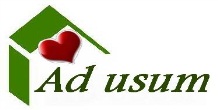 SM07 – Smernica riaditeľa CSS – ochorenie CIVID-19Príloha č. 03Interný dokument – Krízový plánVýtlačok č. 1Verzia01Platná od16. 03. 2020Počet strán5Registratúrna značkaVypracovalPosúdilSchválilMeno Mgr. Ing. Bohuš KubišMgr. Erika BokrosMgr. Ing. Bohuš KubišFunkciaRiaditeľ CSSManažér kvalityRiaditeľ CSSDátum13. 03. 202016. 03. 202016. 03. 2020PodpisÚLOHATermínZodpovedáSplnenéPoznámkaPlánovacia fáza:Vedenie CSS má pravidelné stretnutia, operatívne reaguje na situáciu, kontroluje plnenie krízového plánu v prípravnej časti. Každú stredu 10,00 hod.Riaditeľ CSSoperatívne podľa potrebyVymenovanie interného krízového tímu pre prípad vzniku karantény v CSS a iných krízových udalostí. Podmienkou je osobná prítomnosť členov krízového štábu v čase krízy v CSS. 16.03.2020Riaditeľ CSSKubiš, Olláriová,Berec A., plán. fáza - Nagyová K., BokrosJe vykonávaný denný monitoring vývoja situácie v SR a zahraničí. Sú sledované správy Úradu verejného zdravotníctva SR, MZ SR, MPSVR SR a sú zasielané maximálne 1x denne vedúcim pracovníkom e-mailom. denneEkonomický riaditeľJe pripravený plán krízových opatrení v jednom dokumente, ktorý je k dispozícii vedúcim zamestnancom a krízovému tímu (Poznámka: vypracujte si systém komunikácie a informovanosti zamestnancov, rodinných príslušníkov a klientov s dôrazom na zníženie paniky, pripravte si jasné vety jednoduchej a nestrašiacej komunikácie v prípade karantény, navrhnite izolačné miestnosti, zhromaždite kontakty na lekárov, RÚVZ, rodinných príslušníkov a blízke osoby, samosprávu – e-maili aj telefonické, zosumarizujte potreby klientov: napr. lieky, jednotlivé služby, aby ste vedeli pohotovo odovzdať lekárom, hygienikom RÚVZ alebo záchranárom pri prevoze klienta do zdravotníckeho zariadenia, pokyny a odporúčania) 18.03.2020Krízový tímV prípade potreby majte na viditeľnom mieste kontakt na príslušný RÚVZ v prípade potreby konzultácie so žiadosťou o odporúčania postupu pre zariadenie. 16.03.2020KoordinátorZamestnanci sú informovaní o spracovaní krízového plánu. Krízový plán nie je voľne k dispozícii na šírenie medzi zamestnancami z dôvodu zabránenia panike. Krízový plán tvorí podľa dostupných odporúčaní ÚVZ SR, RÚVZ a MZ SR krízový tím. 16.03.2020Krízový tímVerejnosť a príbuzní sú informovaní o spracovaní krízového plánu (ktorého súčasťou je zákaz návštev a spôsob kontaktu napr. telefonického so zamestnancami a chorými alebo exponovanými klientami) na webe, príp. e-mailom, je určená kontaktná osoba, ktorá odpovedá na otázky. Táto osoba je všetkým známa a všetci zamestnanci odkazujú k informáciám na túto osobu. Sú určené hodiny, v ktorých sú otázky zodpovedané. Krízový plán nie je verejnosti a klientom poskytovaný. Odporúčaný rozsah informácií verejnosti: 1) sledujeme informácie, sme v spojení s RÚVZ, 2) máme plán preventívnych opatrení, 3) máme plán krízových opatrení v prípade karantény, 4) v prípade realizácie krízových opatrení je prevádzka personálne zabezpečená, 5) činnosti služby v prípade krízového stavu budú zredukované na minimálny rozsah. 20.03.2020Sociálny pracovníkNávštevy sú zakázané od 06.03.2020, zamestnanci boli poučení, že ak sa vrátili z rizikových oblastí, nesmú navštíviť CSS po dobu 14 dní a riadia sa pokynmi ÚVZ SR a MZ SR. Trvale, do odvolaniaRiaditeľ CSSKomunikáciu s médiami vedie výhradne riaditeľ, či iný riaditeľom určený zamestnanec. trvaleRiaditeľ CSSKlienti CSS sú informovaní o spracovaní krízového plánu prostredníctvom sociálneho pracovníka a inštruktorov sociálnej rehabilitácie, a to v adekvátnej forme v tomto rozsahu: 1) sledujeme informácie, sme v spojení s RÚVZ a MZ SR;2) máme plán preventívnych opatrení;3) máme plán krízových opatrení v prípade karantény. 20.03.2020Sociálny pracovníkZamestnancom je vydaný pokyn o povinnosti informovania zamestnávateľa telefonicky v prípade (ich alebo ich rodinných príslušníkov alebo blízkych osôb) ciest do krajín s výskytom nákazy a musia sa riadiť podľa pokynov RÚVZ.Ihneď po zisteníRiaditeľ CSSJe zavedené zvýšené umývanie rúk a v prípade prítomnosti chorých klientov s respiračnými infekciami (COVID-19, ale aj chrípka) môže byť doplnená aj dezinfekcia rúk v priestoroch CSS (podľa aktuálneho odporúčania ÚVZ SR, RÚVZ a MZ SR).06.03.2020Riaditeľ CSSSmernica18.03.2020Riaditeľ CSSJe vykonané vzdelávanie personálu o povahe vírusu a zopakované pravidlá respiračnej hygieny a hygieny rúk ako aj dôkladná dezinfekcia prostredia vrátane kľučiek na dverách a toaliet (používajú sa bežne odporúčané prostriedky pokiaľ nie je karanténa – v takom prípade prehodnotí použitie prostriedkov RÚVZ, dovtedy sa postupuje štandardne).06.06.2020Ekonóm,KoordinátorOrganizácia zdravotnej starostlivosti a sociálnych služieb – opatrenia:Je pripravený zoznam zamestnancov s telefónnymi číslami (so súhlasom zamestnanca), ktorí vyjadrili ochotu v prípade karantény zariadení zotrvať v krízovej službe (t. j. nepretržitý pobyt v uzavretom objekte 24/7). Prostredníctvom zoznamu sa zabezpečí ich včasné informovanie o odporúčaniach pre krízový pobyt v zariadení.16.03.2020Riaditeľ CSSNie je potrebné zháňať zdravotnícky materiál, rúška, objednávať respirátory, ochranné okuliare, rukavice a pod. V prípade karantény bude toto zabezpečené príslušným RÚVZ. (Poznámka: manažment ani zamestnanci nemajú podliehať panike a stresu pre zabezpečenie týchto prostriedkov). Urobte iba zoznam v súčasnosti dostupného zdravotníckeho a dezinfekčného materiálu.Je spracovaný plán tzv. reprofilizácie lôžok v ZSS, t.j. vytvorenia izieb, miest, oddelenia pre izoláciu pre prípad nariadenia rozsiahlejšej izolácie v zariadení. Toto bude koordinované v detaile RÚVZ-om, ak taká situácia nastane. Krízový tím si pripraví iba plán prechodného preskupenia klientov a vytvorenia minimálne 2 tzv. izolačných miestností so samostatným WC , prípadne kúpeľňou (ak to je možné).16.03.2020KoordinátorPodľa vývoja „B“ izby 8, 3 a 4„C“ izby 1, 2 a 10Je k dispozícii zoznam činností v rámci poskytovania sociálnych služieb, ktoré v prípade personálnej núdze: o a) budú vykonávať, o b) nebudú vykonávané.20.03.2020KoordinátorOrganizácia obslužných prevádzok – opatrenia:Je zostavený týždenný jedálny lístok s maximálnym podielom trvanlivých surovín a jednoduchých jedál.16.03.2020Ekonomický riaditeľPokiaľ dôjde k výpadku technických služieb, je určené miesto, kde bude odpad uskladnený a ako bude označený.Ekonomický riaditeľZa budovou BOrganizácia starostlivosti o zamestnancov a ďalšie osoby podieľajúce sa na starostlivosti – opatrenia:Je k dispozícii zoznam vybavenia, ktoré zamestnanci musia mať so sebou pre prípad vyhlásenia karantény a povolania do zariadenia ku krízovej službe (napr. karimatka, spací vak, základné lieky pre svoju potrebu, oblečenie na 1 deň atď.) A zamestnanci sú o ňom informovaní.16.03.2020Riaditeľ CSSJe vytvorený zoznam psychologických intervencií pre ukľudnenie klientov, ich rodín, samotných zamestnancov. Vhodný je nácvik vedený sociálnym pracovníkom alebo psychológom alebo iným povereným pracovníkom tzv. copingových stratégií zvládania stresu a zopakovanie si základných vedomostí a informácií z krízovej intervencie. Všetci zamestnanci by mali prejsť preverením ovládania základných stratégií.22.03.2020Sociálny pracovník